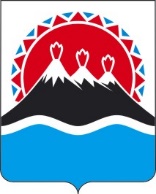 П О С Т А Н О В Л Е Н И ЕПРАВИТЕЛЬСТВАКАМЧАТСКОГО КРАЯОб утверждении Порядка предоставления субсидий из краевого бюджета индивидуальному предпринимателю Раевской Олесе Александровне, в целях возмещения затрат, связанных с предоставлением дошкольного образования, в части оплаты профильного обучения педагогов по направлениям развивающих программ «Нейрогимнастика» и «Нейропсихология» в 2024 годуВ соответствии с подпунктом 2 пункта 2 статьи 78 Бюджетного кодекса Российской ФедерацииПРАВИТЕЛЬСТВО ПОСТАНОВЛЯЕТ:1. Утвердить Порядок предоставления субсидий из краевого бюджета индивидуальному предпринимателю Раевской Олесе Александровне, в целях возмещения затрат, связанных с предоставлением дошкольного образования, в части оплаты профильного обучения педагогов по направлениям развивающих программ «Нейрогимнастика» и «Нейропсихология» в 2024 году.2. Настоящее постановление вступает в силу после дня его официального опубликования.Порядок предоставления субсидий из краевого бюджета индивидуальному предпринимателю Раевской Олесе Александровне, в целях возмещения затрат, связанных с предоставлением дошкольного образования, в части оплаты профильного обучения педагогов по направлениям развивающих программ «Нейрогимнастика» и «Нейропсихология» в 2024 году1. Настоящий порядок регулирует вопросы предоставления из краевого бюджета субсидии индивидуальному предпринимателю Раевской Олесе Александровне, в целях возмещения затрат, связанных с предоставлением дошкольного образования, в части оплаты профильного обучения педагогов по направлениям развивающих программ «Нейрогимнастика» и «Нейропсихология» в 2024 году в целях реализации структурного элемента комплекса процессных мероприятий «Развитие образовательной сети, обеспечивающей равный доступ населения Камчатского края к дошкольному, общему образованию и дополнительному образованию детей», государственной программы Камчатского края «Развитие образования в Камчатском крае», утвержденной постановлением Правительства Камчатского края от 29.12.2023 № 714-П (далее – субсидия), по следующим направлениям:1) профильное обучение педагогов по направлению развивающей программы «Неарогимнастика»;2) профильное обучение педагогов по направлению развивающей программы «Неаропсихология».2. Министерство образования Камчатского края (далее – Министерство) осуществляет функции главного распорядителя бюджетных средств, до которого в соответствии с бюджетным законодательством Российской Федерации как получателя бюджетных средств доведены лимиты бюджетных обязательств на предоставление субсидии на 2024 год.3. Способом предоставления субсидии является возмещение затрат.4. Субсидия предоставляется Министерством в пределах лимитов бюджетных обязательств, доведенных до Министерства в установленном порядке.5. Субсидия носит целевой характер и не может быть использована на
цели, не предусмотренные настоящим Порядком.6. Информация о субсидии размещается на едином портале бюджетной системы Российской Федерации в информационно-телекоммуникационной сети «Интернет» (далее – единый портал) (в разделе единого портала) в порядке, установленном Министерством финансов Российской Федерации.7. Получателем субсидии является индивидуальный предприниматель Раевская Олеся Александровна (далее – получатель субсидии). 8. Направлениями расходов, в целях возмещения которых предоставляется субсидия, являются:1) профильное обучение педагогов по направлению развивающей программы «Неарогимнастика»;2) профильное обучение педагогов по направлению развивающей программы «Неаропсихология».9. Требования, которым должен соответствовать получатель субсидии на первое число месяца, в котором подаются указанные в части 10 настоящего Порядка документы для получения субсидии: 1) получатель субсидии не должен являться иностранным юридическим лицом, в том числе местом регистрации которого является государство или территория, включенные в утверждаемый Министерством финансов Российской Федерации перечень государств и территорий, используемых для промежуточного (офшорного) владения активами в Российской Федерации (далее – офшорные компании), а также российским юридическим лицом, в уставном (складочном) капитале которого доля прямого или косвенного (через третьих лиц) участия офшорных компаний в совокупности превышает 25 процентов (если иное не предусмотрено законодательством Российской Федерации). При расчете доли участия офшорных компаний в капитале российских юридических лиц не учитывается прямое и (или) косвенное участие офшорных компаний в капитале публичных акционерных обществ (в том числе со статусом международной компании), акции которых обращаются на организованных торгах в Российской Федерации, а также косвенное участие таких офшорных компаний в капитале других российских юридических лиц, реализованное через участие в капитале указанных публичных акционерных обществ;2) получатель субсидии не должен получать средства из краевого бюджета на основании иных нормативных правовых актов Камчатского края на цели, указанные в части 1 настоящего Порядка.10. Для предоставления субсидии получатель субсидии представляет в срок до 1 сентября 2024 года нарочно в Министерство:1) заявку на предоставление субсидии по форме, утвержденной Министерством; 2) справку, подписанную руководителем получателя субсидии, подтверждающую соответствие получателя субсидии требованиям, установленным частью 9 настоящего Порядка; 3) копии документов, подтверждающих прохождение профильного обучения педагогов (с приложением договоров, сертификатов, платежных документов).11. Документы предоставляются получателем субсидии посредством почтового отправления или нарочно и подлежат регистрации в день поступления в Министерство.12. Министерство в течение 10 рабочих дней со дня регистрации документов, указанных в части 10 настоящего Порядка, принимает решение о предоставлении субсидии или об отказе в предоставлении субсидии. 13. Основаниями для отказа в предоставлении субсидии являются:1) несоответствие представленных получателем субсидии документов требованиям, установленным частью 10 настоящего Порядка, или непредставление (представление не в полном объеме) указанных документов;2) установление факта недостоверности, представленной получателем субсидии информации;3) несоответствие получателя субсидии требованиям, установленным частью 9 настоящего Порядка.14. В случае принятия решения об отказе в предоставлении субсидии Министерство в течение 3 рабочих дней со дня принятия такого решения направляет получателю субсидии уведомление о принятом решении с обоснованием причин отказа посредством почтового отправления или на адрес электронной почты, или иным способом, обеспечивающим подтверждение получения указанного уведомления получателем субсидии.15. Субсидия предоставляется на основании Соглашения о предоставлении субсидии (далее – Соглашение), которое заключается на 2024 год. Соглашение заключается в соответствии с типовой формой, утвержденной Министерством финансов Камчатского края.16. Министерство в течение 3 рабочих дней со дня принятия решения о предоставлении субсидии направляет получателю субсидии в 2 экземплярах проект Соглашения посредством почтового отправления или на адрес электронной почты, или иным способом, обеспечивающим подтверждение получения указанного проекта получателем субсидии для подписания. Получатель субсидии в течение 3 рабочих дней со дня получения проекта Соглашения подписывает его и возвращает в Министерство в 2 экземплярах для подписания посредством почтового отправления или нарочно. Министерство подписывает Соглашение в срок не позднее 5 рабочих дней со дня получения подписанного со стороны получателя субсидии проекта Соглашения и направляет один экземпляр Соглашения в адрес получателя субсидии посредством почтового отправления или нарочно. В случае нарушения получателем субсидии порядка и сроков заключения Соглашения, установленных настоящей частью, получатель субсидии признается уклонившимся от заключения Соглашения.17. Обязательными условиями предоставления субсидии, включаемыми в Соглашение, являются:1) согласие получателя субсидии на осуществление Министерством проверок соблюдения получателями субсидий порядка и условий предоставления субсидий, в том числе в части достижения результатов предоставления субсидии, а также на осуществление проверок органами государственного финансового контроля в соответствии со статьями 2681 и 2692 Бюджетного кодекса Российской Федерации;2) согласовании новых условий Соглашения или о расторжении Соглашения при недостижении согласия по новым условиям в случае уменьшения Министерству ранее доведенных лимитов бюджетных обязательств, приводящего к невозможности предоставления субсидии в размере, определенном в Соглашении.18. В случаях, предусмотренных законодательством Российской Федерации и (или) законодательством Камчатского края, в Соглашение могут быть внесены изменения. Внесение изменений в Соглашение оформляется в виде дополнительного соглашения к Соглашению (дополнительного соглашения о расторжении Соглашения) в соответствии с типовой формой, утвержденной Министерством финансов Камчатского края.19. Размер субсидии определяется по следующей формуле:P = K × C, где:P – размер субсидии, предоставляемый получателю субсидии на цели, указанные в части 1 настоящего Порядка;K – количество педагогов, которые прошли обучение по профильным направлениям развивающих программ;С – стоимость обучения одного педагога.20. Министерство в течение 10 рабочих дней со дня получения подписанного получателем субсидии Соглашения перечисляет субсидию на расчетный или корреспондентский счет получателя субсидии, открытый в учреждениях Центрального банка Российской Федерации или кредитной организации, реквизиты которого указаны в Соглашении.21. Результатом предоставления субсидии является количество педагогов, прошедших обучение по профильным направлениям развивающих программ в 2024 году.Значение результата предоставления субсидии устанавливается Министерством в Соглашении.22. Получатель субсидии в срок до 1 февраля 2025 года предоставляет в Министерство отчет о достижении результата предоставления субсидии по форме, определенной в соответствии с типовой формой Соглашения, утвержденной Министерством финансов Камчатского края.23. Министерство как получатель бюджетных средств вправе устанавливать в Соглашении сроки и формы предоставления получателем субсидии дополнительной отчетности.24. Министерство осуществляет в отношении получателя субсидии проверку соблюдения порядка и условий предоставления субсидии, в том числе в части достижения результата предоставления субсидии, а органы государственного финансового контроля осуществляют проверку в соответствии со статьями 2681 и 2692 Бюджетного кодекса Российской Федерации.Проведение мониторинга достижения результатов предоставления субсидии осуществляется Министерством и Министерством финансов Камчатского края исходя из достижения значений результатов предоставления субсидии, определенных Соглашением, и событий, отражающих факт завершения соответствующего мероприятия по получению результата предоставления субсидии (контрольная точка), в порядке и по формам, которые установлены Министерством финансов Российской Федерации.25. В случае выявления нарушений порядка и условий предоставления субсидии, в том числе по фактам проверок, указанных в настоящего Порядка, а также в случае выявления недостижения значений результатов, установленных при предоставлении субсидии, получатель субсидии обязан возвратить денежные средства в краевой бюджет в следующем порядке и сроки:1) в случае выявления нарушения органом государственного финансового контроля – на основании представления и (или) предписания органа государственного финансового контроля в сроки, указанные в представлении и (или) предписании;2) в случае выявления нарушения Министерством – в течение 20 рабочих дней со дня получения требования Министерства.26. Письменное требование о возврате средств субсидии направляется Министерством получателю субсидии в течение 5 рабочих дней со дня выявления нарушений, указанных в части 40 настоящего Порядка, посредством почтового отправления или на адрес электронной почты или иным способом, обеспечивающим подтверждение получения указанного требования получателем субсидии.27. Получатель субсидии обязан возвратить средства субсидий в следующих размерах:1) в случае нарушения целей предоставления субсидии – в размере нецелевого использования средств субсидии;2) в случае нарушения условий и порядка предоставления субсидии - в полном объеме;3) в случае недостижения значения результата предоставления субсидии, установленного в Соглашении – в размере, рассчитанном по формуле:Vвозврата = Р × (1 – T/S), где:Vвозврата – размер средств субсидии, подлежащих возврату;Р – размер субсидии, предоставленной получателю субсидии;T – фактически достигнутое значение результата предоставления субсидии;S – значение результата предоставления субсидии, установленное в
Соглашении. 28. При невозврате средств субсидии в сроки, установленные частью 40 настоящего Порядка, Министерство принимает необходимые меры по взысканию подлежащей возврату в краевой бюджет субсидии в судебном порядке в срок не позднее 30 рабочих дней со дня, когда Министерству стало известно о неисполнении получателем субсидии обязанности возвратить средства субсидии в краевой бюджет.[Дата регистрации] № [Номер документа]г. Петропавловск-КамчатскийПредседатель Правительства Камчатского края[горизонтальный штамп подписи 1]Е.А. Чекин Приложение к постановлениюПриложение к постановлениюПриложение к постановлениюПриложение к постановлениюПравительства Камчатского краяПравительства Камчатского краяПравительства Камчатского краяПравительства Камчатского краяот[REGDATESTAMP]№[REGNUMSTAMP]